ЗАКОНКИРОВСКОЙ ОБЛАСТИОБ ОХРАНЕ ОКРУЖАЮЩЕЙ СРЕДЫ НА ТЕРРИТОРИИ КИРОВСКОЙ ОБЛАСТИПринятЗаконодательным СобраниемКировской области23 ноября 2006 годаГлава 1. ОБЩИЕ ПОЛОЖЕНИЯСтатья 1. Предмет регулирования настоящего ЗаконаНастоящий Закон регулирует отношения в сфере взаимодействия общества и природы, возникающие при осуществлении хозяйственной и иной деятельности, связанной с воздействием на окружающую среду Кировской области, закрепляет полномочия органов государственной власти Кировской области в сфере охраны окружающей среды, определяет основные права и обязанности по охране окружающей среды юридических и физических лиц в Кировской области.Статья 2. Основные задачи в сфере охраны окружающей среды Кировской областиОсновными задачами настоящего Закона являются:1) формирование экономических и социальных основ охраны окружающей среды в интересах настоящего и будущих поколений;2) организация рационального природопользования;3) обеспечение экологической безопасности;4) защита прав человека на благоприятную для его жизни и здоровья окружающую среду;5) обеспечение населения области достоверной информацией о состоянии окружающей среды.Статья 3. Правовое регулирование отношений в сфере охраны окружающей среды1. Правовое регулирование отношений в сфере охраны окружающей среды в Кировской области осуществляется федеральными законами, настоящим Законом, иными законами и нормативными правовыми актами Кировской области на основе принципов, установленных Федеральным законом от 10 января 2002 года N 7-ФЗ "Об охране окружающей среды".(в ред. Закона Кировской области от 12.05.2023 N 173-ЗО)2. Основные понятия, применяемые в настоящем Законе, используются в тех значениях, в каких они определены Федеральным законом от 10 января 2002 года N 7-ФЗ "Об охране окружающей среды".(в ред. Закона Кировской области от 12.05.2023 N 173-ЗО)Глава 2. УПРАВЛЕНИЕ В СФЕРЕ ОХРАНЫ ОКРУЖАЮЩЕЙ СРЕДЫСтатья 4. Полномочия Законодательного Собрания Кировской областиК полномочиям Законодательного Собрания Кировской области в сфере охраны окружающей среды относятся:принятие законов Кировской области в сфере охраны окружающей среды;абзац исключен. - Закон Кировской области от 24.12.2008 N 336-ЗО;утверждение в составе бюджета Кировской области финансирования программ и мероприятий по охране окружающей среды;осуществление контроля за исполнением природоохранного законодательства Кировской области, использованием государственных финансовых средств, выделенных на охрану окружающей среды;осуществление иных полномочий, предусмотренных законодательством.Статья 5. Полномочия Правительства Кировской областиК полномочиям Правительства Кировской области в сфере охраны окружающей среды относятся:участие в определении основных направлений охраны окружающей среды на территории Кировской области;участие в реализации федеральной политики в области экологического развития на территории Кировской области;разработка законов области, разработка и принятие иных нормативных правовых актов в сфере охраны окружающей среды, осуществление контроля за их исполнением;организация и осуществление региональных и межмуниципальных программ и проектов в области охраны окружающей среды и экологической безопасности, обращения с твердыми коммунальными отходами;(в ред. Закона Кировской области от 06.03.2017 N 49-ЗО)учреждение и ведение Красной книги Кировской области;организация непрерывного экологического воспитания и образования граждан;обеспечение населения области экологической информацией;участие в порядке, установленном нормативными правовыми актами Российской Федерации, в осуществлении государственного экологического мониторинга (государственного мониторинга окружающей среды) с правом формирования и обеспечения функционирования территориальных систем наблюдения за состоянием окружающей среды на территории Кировской области, являющихся частью единой системы государственного экологического мониторинга (государственного мониторинга окружающей среды);(в ред. Закона Кировской области от 04.04.2012 N 137-ЗО)осуществление регионального государственного экологического контроля (надзора) при осуществлении хозяйственной и иной деятельности, за исключением деятельности с использованием объектов, подлежащих федеральному государственному экологическому надзору;(в ред. Законов Кировской области от 04.04.2012 N 137-ЗО, от 09.11.2021 N 16-ЗО)установление нормативов качества окружающей среды, содержащих соответствующие требования и нормы не ниже требований и норм, установленных на федеральном уровне;абзац утратил силу. - Закон Кировской области от 05.03.2015 N 511-ЗО;организация проведения экономической оценки воздействия на окружающую среду хозяйственной и иной деятельности;осуществление экологической паспортизации территории;утверждение перечня должностных лиц органов, осуществляющих региональный государственный экологический надзор (государственных инспекторов в области охраны окружающей среды и природопользования Кировской области);(в ред. Закона Кировской области от 04.04.2012 N 137-ЗО)определение перечня объектов, подлежащих региональному государственному экологическому надзору;(в ред. Закона Кировской области от 04.04.2012 N 137-ЗО)обращение в суд с требованием об ограничении, приостановлении и (или) запрещении в установленном порядке хозяйственной и иной деятельности, осуществляемой с нарушением законодательства в сфере охраны окружающей среды;предъявление исков о возмещении вреда, причиненного окружающей среде вследствие нарушений обязательных требований;(в ред. Закона Кировской области от 12.05.2023 N 173-ЗО)ведение государственного учета объектов, оказывающих негативное воздействие на окружающую среду и подлежащих региональному государственному экологическому надзору;(в ред. Закона Кировской области от 05.03.2015 N 511-ЗО)организация проведения государственной экологической экспертизы объектов регионального уровня;образование особо охраняемых природных территорий регионального значения, управление и контроль в области охраны и использования таких территорий;информирование населения о состоянии окружающей среды на территории Кировской области;иные полномочия в сфере охраны окружающей среды, отнесенные законодательством к его компетенции.Статья 6. Полномочия органов местного самоуправленияК вопросам местного значения городских и сельских поселений относится участие в организации деятельности по сбору (в том числе раздельному сбору) и транспортированию твердых коммунальных отходов.(в ред. Закона Кировской области от 06.03.2017 N 49-ЗО)К вопросам местного значения муниципального района относятся:организация мероприятий межпоселенческого характера по охране окружающей среды;участие в организации деятельности по сбору (в том числе раздельному сбору), транспортированию, обработке, утилизации, обезвреживанию и захоронению твердых коммунальных отходов на территориях соответствующих муниципальных районов.(в ред. Закона Кировской области от 06.03.2017 N 49-ЗО)К вопросам местного значения городского округа относятся:организация мероприятий по охране окружающей среды в границах городского округа;участие в организации деятельности по сбору (в том числе раздельному сбору), транспортированию, обработке, утилизации, обезвреживанию, захоронению твердых коммунальных отходов.(в ред. Закона Кировской области от 06.03.2017 N 49-ЗО)Глава 3. РЕГИОНАЛЬНЫЙ ГОСУДАРСТВЕННЫЙ ЭКОЛОГИЧЕСКИЙ КОНТРОЛЬ(НАДЗОР), ПРОИЗВОДСТВЕННЫЙ И ОБЩЕСТВЕННЫЙ КОНТРОЛЬВ СФЕРЕ ОХРАНЫ ОКРУЖАЮЩЕЙ СРЕДЫ, ЭКОЛОГИЧЕСКИЙ АУДИТ(в ред. Законов Кировской областиот 04.04.2012 N 137-ЗО, от 09.11.2021 N 16-ЗО)Статья 7. Утратила силу. - Закон Кировской области от 04.04.2012 N 137-ЗО.Статья 8. Региональный государственный экологический контроль (надзор)(в ред. Закона Кировской области от 09.11.2021 N 16-ЗО)Региональный государственный экологический контроль (надзор) осуществляется уполномоченными органами исполнительной власти Кировской области (далее - органы регионального государственного экологического контроля (надзора)) в соответствии с положением, утверждаемым Правительством Кировской области.В положении о региональном государственном экологическом контроле (надзоре) указываются в том числе перечень разрешительных документов, содержащий обязательные требования, наименование и структурные элементы технического регламента и (или) обязательных требований, подлежащих применению до дня вступления в силу технических регламентов в соответствии с Федеральным законом от 27 декабря 2002 года N 184-ФЗ "О техническом регулировании", оценка соблюдения которых осуществляется в рамках регионального государственного экологического контроля (надзора), а также виды продукции, являющиеся объектами регионального государственного экологического контроля (надзора).Статья 9. Производственный контроль в сфере охраны окружающей среды1. Производственный контроль в сфере охраны окружающей среды на территории Кировской области осуществляется субъектами хозяйственной и иной деятельности независимо от форм собственности для обеспечения ими в процессе хозяйственной и иной деятельности мероприятий по охране окружающей среды, рациональному использованию и восстановлению природных ресурсов, а также в целях соблюдения требований в сфере охраны окружающей среды, установленных законодательством в сфере охраны окружающей среды.2. Юридические лица и индивидуальные предприниматели обязаны представлять в органы регионального государственного экологического контроля (надзора) отчет об организации и о результатах осуществления производственного экологического контроля в порядке и в сроки, установленные действующим законодательством в сфере охраны окружающей среды.(в ред. Законов Кировской области от 05.03.2015 N 511-ЗО, от 09.11.2021 N 16-ЗО)Статья 10. Общественный контроль в сфере охраны окружающей среды1. Общественный контроль в сфере охраны окружающей среды на территории Кировской области осуществляется в целях реализации права каждого на благоприятную окружающую среду и предотвращения нарушения законодательства в сфере охраны окружающей среды.2. Общественный контроль в сфере охраны окружающей среды на территории Кировской области осуществляется общественными объединениями и иными некоммерческими организациями в соответствии с их уставами, а также гражданами в соответствии с законодательством.3. Результаты общественного контроля в сфере охраны окружающей среды, представленные в органы государственной власти Российской Федерации, органы государственной власти Кировской области, органы местного самоуправления, подлежат обязательному рассмотрению в порядке, установленном законодательством.             1    Статья 10 . Экологический аудит(введена Законом Кировской области от 04.05.2008 N 244-ЗО)1. Экологический аудит осуществляется в целях обеспечения экологической безопасности при реализации хозяйственной и иной деятельности.2. Экологический аудит может быть добровольным и обязательным.3. Проведение обязательного экологического аудита осуществляется по основаниям, предусмотренным законодательством Российской Федерации.4. Добровольный экологический аудит проводится по инициативе субъектов хозяйственной и иной деятельности.5. Экологический аудит проводится субъектами, имеющими право на проведение экологического аудита.Глава 4. ГОСУДАРСТВЕННЫЙ ЭКОЛОГИЧЕСКИЙ МОНИТОРИНГ(ГОСУДАРСТВЕННЫЙ МОНИТОРИНГ ОКРУЖАЮЩЕЙ СРЕДЫ)(в ред. Закона Кировской области от 04.04.2012 N 137-ЗО)Статья 11. Организация государственного экологического мониторинга (государственного мониторинга окружающей среды)(в ред. Закона Кировской области от 04.04.2012 N 137-ЗО)1. Государственный экологический мониторинг (государственный мониторинг окружающей среды) осуществляется для оценки и прогноза изменений состояния окружающей среды.2. Государственный экологический мониторинг (государственный мониторинг окружающей среды) на территории Кировской области осуществляется в рамках единой системы государственного экологического мониторинга (государственного мониторинга окружающей среды) в порядке, установленном нормативными правовыми актами Российской Федерации.Глава 5. ЭКОНОМИЧЕСКОЕ РЕГУЛИРОВАНИЕВ СФЕРЕ ОХРАНЫ ОКРУЖАЮЩЕЙ СРЕДЫСтатья 12. Утратила силу. - Закон Кировской области от 05.03.2015 N 511-ЗО.Статья 13. Плата за негативное воздействие на окружающую среду(в ред. Закона Кировской области от 06.03.2017 N 49-ЗО)1. За негативное воздействие на окружающую среду взимается плата.2. К видам негативного воздействия на окружающую среду, за которые взимается плата, относятся:выбросы загрязняющих веществ в атмосферный воздух стационарными источниками;сбросы загрязняющих веществ в водные объекты;    хранение,  захоронение  отходов производства и потребления  (размещениеотходов),  в  том  числе  складирование  побочных  продуктов  производства,                                                             1признанных  отходами  в  соответствии  с  пунктом 8 статьи 51  Федеральногозакона от  10  января  2002 года  N  7-ФЗ  "Об  охране  окружающей  среды",хранение   вскрышных   и   вмещающих   горных  пород,  признанных  отходами                                                        5производства и потребления в соответствии  со статьей 23  Закона РоссийскойФедерации от 21 февраля 1992 года N 2395-I "О недрах".(в ред. Законов Кировской  области  от 12.05.2023  N 173-ЗО,  от 03.10.2023N 208-ЗО)3. Внесение платы за негативное воздействие на окружающую среду не освобождает субъекта хозяйственной и иной деятельности от выполнения мероприятий по снижению негативного воздействия на окружающую среду, возмещения вреда, нанесенного окружающей среде, и от ответственности за нарушение природоохранного законодательства.Плательщиками платы за негативное воздействие на окружающую среду признаются юридические лица и индивидуальные предприниматели, осуществляющие любые виды деятельности, оказывающие негативное воздействие на окружающую среду на территории Кировской области, за исключением юридических лиц и индивидуальных предпринимателей, осуществляющих хозяйственную и (или) иную деятельность исключительно на объектах IV категории.(в ред. Закона Кировской области от 12.05.2023 N 173-ЗО)Плательщиками платы за негативное воздействие на окружающую среду при размещении твердых коммунальных отходов являются региональные операторы по обращению с твердыми коммунальными отходами или операторы по обращению с твердыми коммунальными отходами, осуществляющие деятельность по их размещению.    В   случае   признания  побочных  продуктов  производства   отходами  в                                    1соответствии  с  пунктом 8 статьи 51  Федерального закона от 10 января 2002года  N 7-ФЗ "Об охране окружающей среды" плательщиками платы за негативноевоздействие на окружающую среду при размещении отходов являются юридическиелица   и   индивидуальные   предприниматели,   при  осуществлении  которымихозяйственной   и  (или)  иной  деятельности  образовались  такие  побочныепродукты.(абзац введен Законом Кировской области от 12.05.2023 N 173-ЗО)    В  случае  признания  вскрышных  и  вмещающих  горных   пород  отходами                                                        5производства  и потребления в соответствии со статьей 23  Закона РоссийскойФедерации  от  21 февраля 1992 года N 2395-I "О недрах" плательщиками платыза  негативное  воздействие  на  окружающую  среду  при  размещении отходовявляются  пользователи  недр,  лица, право пользования недрами которых былодосрочно   прекращено  в  соответствии  со  статьей  20  Закона  РоссийскойФедерации  от  21  февраля 1992 года N 2395-I "О недрах", при осуществлениипользования недрами которыми образованы такие породы.(абзац введен Законом Кировской области от 03.10.2023 N 208-ЗО)4. При осуществлении государственного учета объектов, оказывающих негативное воздействие на окружающую среду, ведется учет лиц, обязанных вносить плату в соответствии с федеральным законодательством.5. Платежная база, исчисление платы, сроки внесения платы, контроль за правильностью исчисления платы за негативное воздействие на окружающую среду, порядок представления и форма декларации о плате за негативное воздействие на окружающую среду определяются федеральным законодательством.    6.  Плата  за негативное воздействие на окружающую среду  носит целевойхарактер  и  не может быть использована на цели, не предусмотренные статьей  616  Федерального закона от 10 января 2002 года N 7-ФЗ "Об охране окружающейсреды".(часть 6 введена Законом Кировской области от 12.05.2023 N 173-ЗО)7. Плата за негативное воздействие на окружающую среду при размещении отходов недропользования, являющихся вскрышными и вмещающими горными породами, которые подлежат использованию в соответствии с Законом Российской Федерации от 21 февраля 1992 года N 2395-I "О недрах", не взимается, за исключением случаев, если такие горные породы признаны отходами производства и потребления.(часть 7 введена Законом Кировской области от 03.10.2023 N 208-ЗО)Статья 14. Программы и мероприятия в сфере охраны окружающей среды и обеспечения экологической безопасности1. Для организации эффективной и целенаправленной деятельности по обеспечению качества окружающей среды и ее оздоровления разрабатываются и осуществляются областные программы в сфере охраны окружающей среды, а также мероприятия в сфере охраны окружающей среды и обеспечения экологической безопасности муниципальных районов и городских округов.2. Порядок разработки, финансирования и реализации программ в сфере охраны окружающей среды и обеспечения экологической безопасности на территории Кировской области устанавливается законами и иными нормативными правовыми актами области.3. Планирование мероприятий на территории Кировской области осуществляется на основе областных программ в сфере охраны окружающей среды с учетом прогнозов социально-экономического развития области, направленных на решение природоохранных задач.4. Финансирование программ и мероприятий в сфере охраны окружающей среды на территории Кировской области может осуществляться за счет средств:областного бюджета;(в ред. Закона Кировской области от 08.07.2008 N 270-ЗО)местных бюджетов;иных источников, в соответствии с законодательством.5. Юридические лица и индивидуальные предприниматели, осуществляющие хозяйственную и (или) иную деятельность на объектах I, II и III категорий, разрабатывают и утверждают программу производственного экологического контроля, осуществляют производственный экологический контроль в соответствии с установленными требованиями, документируют информацию и хранят данные, полученные по результатам осуществления производственного экологического контроля.(часть 5 в ред. Закона Кировской области от 05.03.2015 N 511-ЗО)Статья 15. Утратила силу. - Закон Кировской области от 08.07.2008 N 270-ЗО.Статья 16. Экономическое стимулирование охраны окружающей среды1. Экономическое стимулирование в сфере охраны окружающей среды осуществляется путем:прямого инвестирования природоохранной деятельности;экологического страхования;поддержки, в том числе и посредством предоставления налоговых и иных льгот, предпринимательской, инвестиционной, инновационной и другой деятельности, направленной на охрану окружающей среды;иных видов экономического стимулирования.2. Порядок экономического стимулирования охраны окружающей среды определяется законодательством.Статья 17. Экологическое страхованиеЭкологическое страхование осуществляется в целях защиты имущественных интересов юридических и физических лиц на случай экологических рисков.Экологическое страхование в Кировской области осуществляется в соответствии с законодательством Российской Федерации.Глава 6. ЭКОЛОГИЧЕСКАЯ БЕЗОПАСНОСТЬ В КИРОВСКОЙ ОБЛАСТИСтатья 18. Принципы экологической безопасностиОсновными принципами экологической безопасности являются:обеспечение права человека на благоприятную окружающую среду;презумпция потенциальной экологической опасности любой намечаемой хозяйственной деятельности;допустимость воздействия хозяйственной и иной деятельности на окружающую среду исходя из требований в области охраны окружающей среды;обеспечение снижения негативного воздействия хозяйственной и иной деятельности на окружающую среду в соответствии с нормативами в сфере охраны окружающей среды, которого можно достигнуть используя наилучшие существующие технологии с учетом экономических и социальных факторов;соблюдение требований природоохранного законодательства, неотвратимость ответственности за экологические правонарушения и компенсация причиненного ущерба гражданам, обществу, окружающей среде за счет виновного в соответствии с законом;соблюдение гласности во всех сферах деятельности, способной создать угрозу экологической безопасности.Статья 19. Превентивные меры обеспечения экологической безопасностиС целью предупреждения экологически опасной деятельности в обязательном порядке принимаются следующие меры:лицензирование определенных федеральным законодательством видов деятельности, оказывающих воздействие на окружающую среду и природные ресурсы;согласование с соответствующими органами государственной власти и органами местного самоуправления размещения экологически опасных объектов;страхование от возможного ущерба при осуществлении экологически опасной деятельности в порядке, установленном законодательством;экологическая экспертиза в целях установления соответствия планируемой хозяйственной и иной деятельности требованиям, в том числе нормативов и нормативных документов, в сфере охраны окружающей среды, требований международных стандартов и подготовки рекомендаций по улучшению такой деятельности;экологический аудит в целях независимой, комплексной, документированной оценки соблюдения субъектом хозяйственной и иной деятельности требований в сфере охраны окружающей среды;нормирование в целях установления нормативов качества окружающей среды, нормативов допустимого воздействия на окружающую среду при осуществлении хозяйственной и иной деятельности, иных нормативов в сфере охраны окружающей среды, а также государственных стандартов и иных нормативных документов в сфере охраны окружающей среды в порядке, установленном в соответствии с действующим законодательством;участие общественных объединений и иных некоммерческих организаций в установленном порядке в принятии хозяйственных и иных решений, реализация которых может оказать негативное воздействие на окружающую среду, жизнь, здоровье и имущество граждан.(в ред. Закона Кировской области от 05.03.2015 N 511-ЗО)             1    Статья 19 . Ликвидация накопленного вреда окружающей среде(введена Законом Кировской области от 06.03.2017 N 49-ЗО)1. Органы государственной власти Кировской области или органы местного самоуправления вправе проводить выявление, оценку и организацию работ по ликвидации объектов накопленного вреда окружающей среде, за исключением случаев, установленных Правительством Российской Федерации, когда выявление и оценка объектов накопленного вреда проводится федеральными органами исполнительной власти.2. Выявление, оценка и организация работ по ликвидации объектов накопленного вреда окружающей среде осуществляется в соответствии с требованиями федерального законодательства.3. Органы государственной власти Кировской области или органы местного самоуправления направляют в уполномоченный Правительством Российской Федерации федеральный орган исполнительной власти результаты выявления и оценки объектов накопленного вреда окружающей среде в целях учета посредством их включения в государственный реестр объектов накопленного вреда окружающей среде.Глава 7. ОСНОВЫ ФОРМИРОВАНИЯ ЭКОЛОГИЧЕСКОЙ КУЛЬТУРЫСтатья 20. Всеобщность и комплексность экологического образованияВ целях формирования экологической культуры и профессиональной подготовки специалистов в области охраны окружающей среды устанавливается система всеобщего и комплексного экологического образования, включающая в себя общее образование, среднее профессиональное образование, высшее образование и дополнительное профессиональное образование специалистов, а также распространение экологических знаний, в том числе через средства массовой информации, музеи, библиотеки, учреждения культуры, природоохранные учреждения, организации спорта и туризма.(в ред. Закона Кировской области от 14.10.2013 N 330-ЗО)Статья 21. Утратила силу. - Закон Кировской области от 14.10.2013 N 330-ЗО.Статья 22. Подготовка руководителей организаций и специалистов в области охраны окружающей среды и экологической безопасности1. Руководители организаций и специалисты, ответственные за принятие решений при осуществлении хозяйственной и иной деятельности, которая оказывает или может оказать негативное воздействие на окружающую среду, должны иметь подготовку в области охраны окружающей среды и экологической безопасности.2. Подготовка руководителей организаций и специалистов в области охраны окружающей среды и экологической безопасности, ответственных за принятие решений при осуществлении хозяйственной и иной деятельности, которая оказывает или может оказать негативное воздействие на окружающую среду, осуществляется в соответствии с законодательством.Статья 23. Экологическое просвещение1. В целях формирования экологической культуры в обществе, воспитания бережного отношения к природе, рационального использования природных ресурсов осуществляется экологическое просвещение посредством распространения экологических знаний об экологической безопасности, информации о состоянии окружающей среды и об использовании природных ресурсов.2. Экологическое просвещение, в том числе информирование населения о законодательстве в области охраны окружающей среды и законодательстве в области экологической безопасности, осуществляется органами государственной власти Российской Федерации, органами государственной власти субъектов Российской Федерации, органами местного самоуправления, общественными объединениями, средствами массовой информации, а также организациями, осуществляющими образовательную деятельность, учреждениями культуры, музеями, библиотеками, природоохранными учреждениями, организациями спорта и туризма, иными юридическими лицами.(в ред. Закона Кировской области от 14.10.2013 N 330-ЗО)Глава 8. ОТВЕТСТВЕННОСТЬ ЗА ПРАВОНАРУШЕНИЯВ СФЕРЕ ОХРАНЫ ОКРУЖАЮЩЕЙ СРЕДЫСтатья 24. Ответственность за правонарушения в сфере охраны окружающей средыЗа нарушение природоохранного законодательства ответственность наступает в соответствии с законодательством Российской Федерации.Статья 25. Порядок компенсации вреда окружающей среде, причиненного нарушением законодательства в сфере охраны окружающей среды1. Компенсация вреда окружающей среде, причиненного нарушением законодательства в сфере охраны окружающей среды, осуществляется добровольно либо по решению суда или арбитражного суда. Определение размера вреда, нанесенного окружающей среде, определяется исходя из фактических затрат на восстановление нарушенного состояния окружающей среды с учетом понесенных убытков, в том числе упущенной выгоды, а также в соответствии с проектами рекультивации и восстановительных работ, при их отсутствии - в соответствии с таксами и методиками исчисления размера вреда окружающей среде, утвержденными федеральными органами исполнительной власти.2. На основании решения суда или арбитражного суда вред окружающей среде может быть возмещен посредством возложения на ответчика обязанности по восстановлению нарушенного состояния окружающей среды за счет его средств в соответствии с проектом восстановительных работ.Статья 26. Возмещение вреда, причиненного экологическим правонарушениемПредприятия, учреждения, организации и граждане, причинившие вред окружающей среде, здоровью и имуществу граждан, собственности предприятий, учреждений, организаций загрязнением окружающей среды, порчей, уничтожением, повреждением, нерациональным использованием природных ресурсов, разрушением естественных экологических систем и другими экологическими правонарушениями, обязаны возместить его в полном объеме в порядке, установленном законодательством.Глава 9. ЗАКЛЮЧИТЕЛЬНЫЕ ПОЛОЖЕНИЯСтатья 27. Вступление в силу настоящего Закона1. Настоящий Закон вступает в силу со дня его официального опубликования.2. Абзац 20 статьи 5 настоящего Закона вступает в силу с 1 января 2007 года.ГубернаторКировской областиН.И.ШАКЛЕИНг. Киров29 ноября 2006 годаN 55-ЗО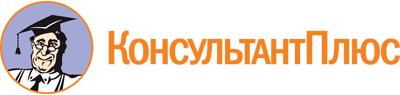 Закон Кировской области от 29.11.2006 N 55-ЗО
(ред. от 03.10.2023)
"Об охране окружающей среды на территории Кировской области"
(принят постановлением Законодательного Собрания Кировской области от 23.11.2006 N 8/195)Документ предоставлен КонсультантПлюс

www.consultant.ru

Дата сохранения: 03.11.2023
 29 ноября 2006 годаN 55-ЗОСписок изменяющих документов(в ред. Законов Кировской областиот 04.05.2008 N 244-ЗО, от 08.07.2008 N 270-ЗО, от 24.12.2008 N 336-ЗО,от 04.04.2012 N 137-ЗО, от 01.11.2012 N 209-ЗО, от 04.12.2012 N 225-ЗО,от 14.10.2013 N 330-ЗО, от 05.03.2015 N 511-ЗО, от 06.03.2017 N 49-ЗО,от 09.11.2021 N 16-ЗО, от 12.05.2023 N 173-ЗО, от 03.10.2023 N 208-ЗО)